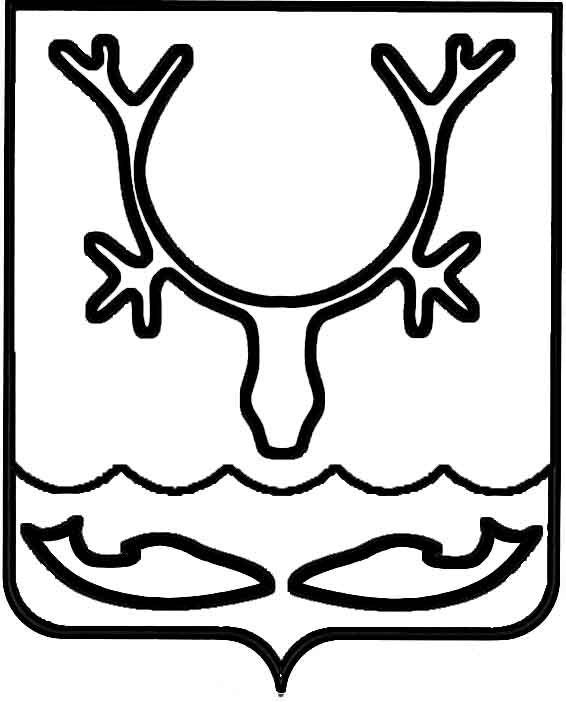 Администрация муниципального образования
"Городской округ "Город Нарьян-Мар"ПОСТАНОВЛЕНИЕО внесении изменений в Правила архитектурно-художественного оформления зданий, строений, сооружений, фасады которых определяют архитектурный облик сложившейся застройки на территории МО "Городской округ "Город Нарьян-Мар", утвержденные постановлением Администрации МО "Городской округ "Город Нарьян-Мар" от 10.01.2018 № 4В соответствии с Градостроительным кодексом Российской Федерации, Жилищным кодексом Российской Федерации, Федеральным законом от 13.03.2006 
№ 38-ФЗ "О рекламе", Уставом муниципального образования "Городской округ "Город Нарьян-Мар", Правилами благоустройства территории муниципального образования "Городской округ "Город Нарьян-Мар", утвержденными решением Совета городского округа "Город Нарьян-Мар" от 22.12.2022 № 404-р, Администрация муниципального образования "Городской округ "Город Нарьян-Мар"П О С Т А Н О В Л Я Е Т: 1. Внести в постановление Администрации МО "Городской округ "Город Нарьян-Мар" от 10.01.2018 № 4 "Об утверждении Правил архитектурно-художественного оформления зданий, строений, сооружений, фасады которых определяют архитектурный облик сложившейся застройки на территории МО "Городской округ "Город Нарьян-Мар" (далее соответственно – Постановление, Правила) следующее изменение: 1.1. В преамбуле Постановления слова "Правилами и нормами 
по благоустройству территории и содержанию объектов, расположенных 
на территории МО "Городской округ "Город Нарьян-Мар", утвержденными решением Совета городского округа "Город Нарьян-Мар" от 01.06.2015 № 109-р" заменить словами "Правилами благоустройства территории муниципального образования "Городской округ "Город Нарьян-Мар", утвержденными решением Совета городского округа "Город Нарьян-Мар" от 22.12.2022 № 404-р". 2. Внести в Правила следующие изменения: 2.1. Пункты 1.1, 1.2 и 1.3 раздела 1 Правил изложить в новой редакции: "1.1. Правила архитектурно-художественного оформления зданий, строений, сооружений, фасады которых определяют архитектурный облик сложившейся застройки на территории МО "Городской округ "Город Нарьян-Мар", (далее – Правила) устанавливают единые для МО "Городской округ "Город Нарьян-Мар" 
(далее – Город) требования к размещению информационных конструкций 
(далее также – информационных вывесок) и рекламных конструкций на внешних стенах, крышах и иных конструктивных элементах зданий, строений, сооружений, 
не находящихся в собственности Ненецкого автономного округа или собственности Города, (далее – здания) и контролю за соблюдением этих требований. 1.2. Правила разработаны в соответствии с Уставом МО "Городской округ "Город Нарьян-Мар", Градостроительным кодексом Российской Федерации, Жилищным кодексом Российской Федерации, Федеральным законом от 13.03.2006 № 38-ФЗ "О рекламе" (далее – Федеральный закон "О рекламе"), Правилами благоустройства территории муниципального образования "Городской округ "Город Нарьян-Мар", утвержденными решением Совета городского округа "Город 
Нарьян-Мар" от 22.12.2022 № 404-р, иными нормативными правовыми актами.1.3. Соблюдение Правил обязательно для всех лиц, принимающих участие 
в деятельности по установке и (или) эксплуатации рекламных и информационных конструкций на зданиях, фасады которых определяют архитектурный облик сложившейся застройки на территории Города.". 3. Настоящее постановление вступает в силу после его официального опубликования.10.04.2023№521Глава города Нарьян-Мара О.О. Белак